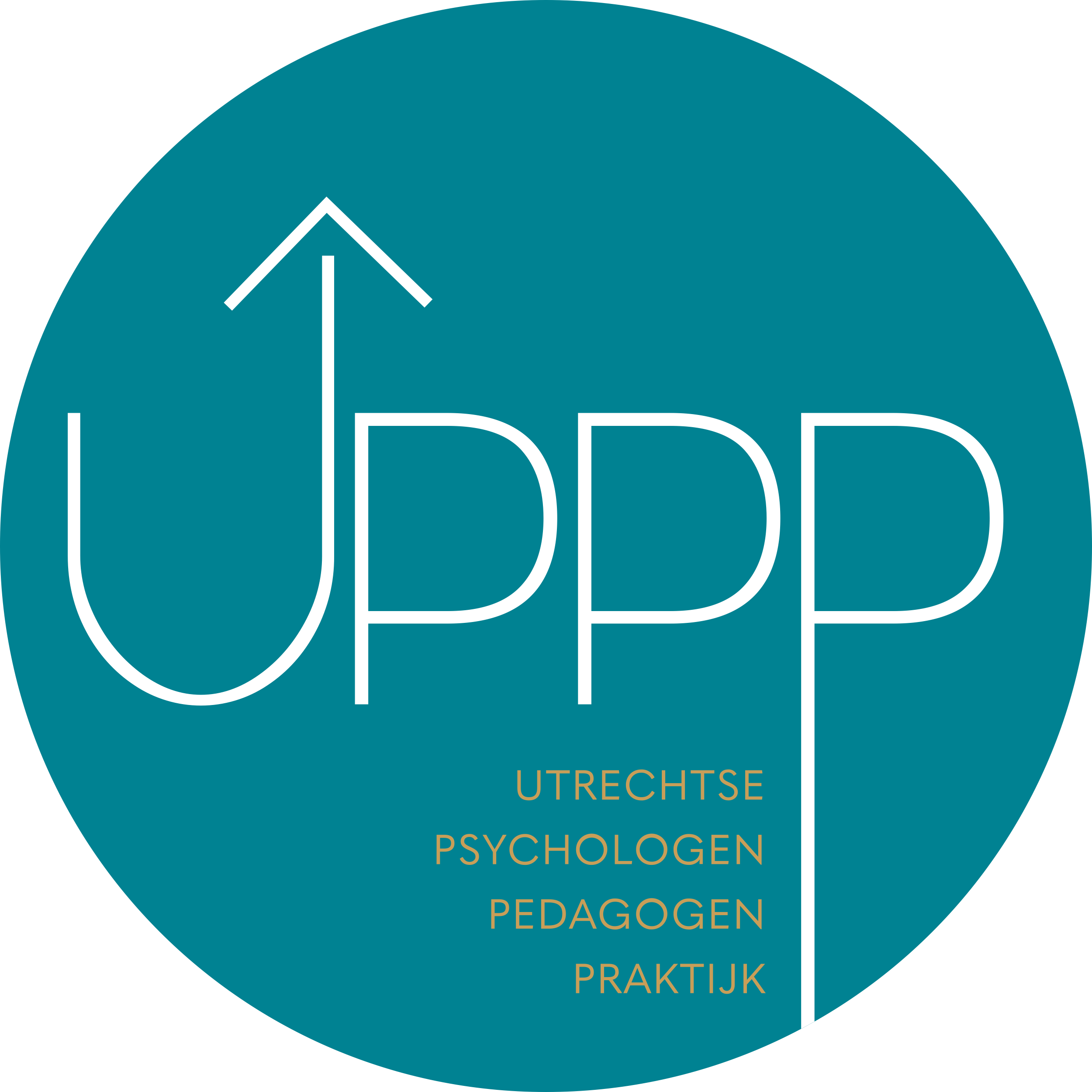 VERKLARING TOESTEMMINGOuder(s)/verzorger(s)/jeugdige/voogdvoor onderzoek en behandeling van minderjarige kinderenOnderzoek en behandeling bij de UPPP is alléén mogelijk als, naast de jeugdige vanaf 12 jaar, álle bevoegde gezagsdragers toestemming hebben gegeven*.Deze toestemming geldt ook voor de ouder, die wel ouderlijk gezag heeft, maar niet bij de hulpverlening van de UPPP betrokken is.Hierbij geven de ouder(s)/verzorger(s)/jeugdige/voogd** aan de UPPP toestemming voor onderzoek en behandeling bij:De toestemming geldt tot het moment dat deze wordt ingetrokken of de behandeling wordt beëindigd. Indien van toepassingToelichting:* toestemming van bevoegde gezagsdragers voor kinderen- tot 12 jaar is		wettelijk verplicht- van 12 tot 16 jaar	wettelijk verplicht tenzij hier wettelijk gegronde redenen zijn om hier vanaf te wijken.-vanaf 16 jaar is	overbodigOp grond van de Wet Geneeskundig Behandel Overeenkomst (WGBO) moeten beide ouders die gezamenlijk het gezag hebben, altijd beiden toestemming geven door onderzoek en/of behandeling van hun zoon/dochter. Dit geldt zowel in de situatie dat de ouders bij elkaar zijn als in de situatie dat de ouders gescheiden zijn.** indien van toepassing    bij 16 jaar en ouder hoeft alleen de jeugdige te tekenen.*** in verband met de Wet Geneeskundig Behandel Overeenkomst (WGBO) moet de jeugdige indien hij/zij 12 jaar of ouder is naast de ouders/voogd ook zelf deze verklaring ondertekenen.Naam kind/jeugdigeGeboortedatumNaam moeder/verzorgerOuderlijk gezag() ja      () neeToestemming() ja      () neeDatum:Handtekening:Naam vader/verzorgerOuderlijk gezag() ja      () neeToestemming() ja      () neeDatum:Handtekening:Naam jeugdige ***Toestemming() ja      () neeDatum:Handtekening:Naam voogdToestemming() ja      () neeDatum:Handtekening: